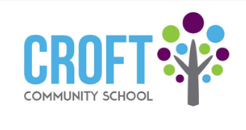 English OverviewKey Stage Three and FourEnglish OverviewKey Stage Three and FourEnglish OverviewKey Stage Three and FourEnglish OverviewKey Stage Three and FourTerm oneTerm twoTerm threeYear 7World LiteratureThe Well: Novel StudyLegs’ Race and other Short Stories Drama: Reading and PerformanceMystery MobFlorence NightingalePoetry and Non-FictionCloud BustingNews MediaYear 8Pre 1914 LiteratureOliver TwistA Christmas CarolShakespeare A Midsummer Night’s Dream Non-Fiction Reading and Writing 21st Century FictionMichael Morpurgo novel orThe Boy in the Striped PyjamasYear 921st Century Novel  High quality children’s writer ShakespeareMacbethNon-fiction / Media and digital texts crossoverTitanicYear 10ELC19th Century Novel/NovellaGreat ExpectationsJekyll and HydeShakespeareRomeo and JulietPoetry and Non FictionPoetry since 1789 including RomanticsTransactional Writing Year 10 GCSEPaper 1Narrative openingsPaper 1Transition PointsPaper 1Presenting people, places and actionYear 11ELC20/21st Century World LiteraturePersepolis: Graphic NovelAn Inspector Calls: DramaNon-fictionTransactional Texts Reading/Writing/Speaking and listening Pre 20th C English LiteratureOthelloFrankensteinYear 11GCSEPaper 2 Writers’ Viewpoints and PerspectivesSpoken Language EndorsementPaper 2Accounts of danger in a hostile environmentTravel writingExam revisionPaper 1 writing tasksPaper 2 writing tasksKey Stage 4 NOCN